ANEXO II AO EDITAL n. 1/2017/SAD/FUNDTURPROCESSO SELETIVO SIMPLIFICADO – SAD/FUNDTUR/OTMS/2017CURRICULUM VITAEGOVERNO DO ESTADO DE MATO GROSSO DO SULFundação de Turismo de Mato Grosso Do SulGOVERNO DO ESTADO DE MATO GROSSO DO SULFundação de Turismo de Mato Grosso Do SulGOVERNO DO ESTADO DE MATO GROSSO DO SULFundação de Turismo de Mato Grosso Do SulFormulário“CURRICULUM VITAE”Formulário“CURRICULUM VITAE”PROCESSO SELETIVO SIMPLIFICADOPROCESSO SELETIVO SIMPLIFICADOPROCESSO SELETIVO SIMPLIFICADOPROCESSO SELETIVO SIMPLIFICADOInscrição n.DADOS PESSOAISDADOS PESSOAISDADOS PESSOAISDADOS PESSOAISDADOS PESSOAISDADOS PESSOAISNome: Nome: Nome: Nome: Nome: Nome: Função: Função: Função: Função: Função: Função: RG:RG:RG:CPF:CPF:CPF:Endereço: Endereço: Endereço: Endereço: Endereço: Endereço: Telefone:Telefone:e-mail:e-mail:e-mail:e-mail:EXPERIÊNCIA(informar períodos, empregadores e cargos/funções)Pontuação máxima: 05 PontosEXPERIÊNCIA(informar períodos, empregadores e cargos/funções)Pontuação máxima: 05 PontosFORMAÇÃO ESCOLAR(informar instituições de ensino, ano da conclusão e o curso e área de habilitação)FORMAÇÃO ESCOLAR(informar instituições de ensino, ano da conclusão e o curso e área de habilitação)CURSOS DE CAPACITAÇÃOÚLTIMOS 5 (CINCO) ANOSPontuação máxima: 05 PontosCURSOS DE CAPACITAÇÃOÚLTIMOS 5 (CINCO) ANOSPontuação máxima: 05 PontosCampo Grande-MS, ______ de _____________________ de 2017.________________________________Assinatura do candidatoCampo Grande-MS, ______ de _____________________ de 2017.________________________________Assinatura do candidatoCampo Grande-MS, ______ de _____________________ de 2017.________________________________Assinatura do candidatoCampo Grande-MS, ______ de _____________________ de 2017.________________________________Assinatura do candidatoCampo Grande-MS, ______ de _____________________ de 2017.________________________________Assinatura do candidatoCampo Grande-MS, ______ de _____________________ de 2017.________________________________Assinatura do candidato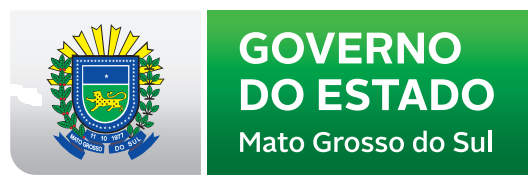 